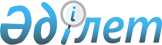 Об определении перечня должностей специалистов в области социального обеспечения, образования, культуры, спорта и ветеринарии, являющихся гражданскими служащими и работающих в сельской местности, имеющих право на повышенные не менее чем на двадцать пять процентов должностные оклады и тарифные ставки
					
			Утративший силу
			
			
		
					Постановление акимата Узункольского района Костанайской области от 3 марта 2015 года № 72. Зарегистрировано Департаментом юстиции Костанайской области 10 марта 2015 года № 5401. Утратило силу постановлением акимата Узункольского района Костанайской области от 5 января 2016 года № 1

      Сноска. Утратило силу постановлением акимата Узункольского района Костанайской области от 05.01.2016 № 1 (вводится в действие со дня подписания).      В соответствии со статьей 18, пунктом 3 статьи 238 Трудового кодекса Республики Казахстан от 15 мая 2007 года, акимат Узункольского района ПОСТАНОВЛЯЕТ:



      1. Определить перечень должностей специалистов в области социального обеспечения, образования, культуры, спорта и ветеринарии, являющихся гражданскими служащими и работающих в сельской местности, имеющих право на повышенные не менее чем на двадцать пять процентов должностные оклады и тарифные ставки, согласно приложению к настоящему постановлению.



      2. Признать утратившим силу постановление акимата Узункольского района от 11 мая 2014 года № 85 "Об определении перечня должностей специалистов в области социального обеспечения, образования, культуры и ветеринарии, являющихся гражданскими служащими и работающих в сельской местности, для которых устанавливаются повышенные не менее чем на двадцать пять процентов должностные оклады и тарифные ставки, за счет средств районного бюджета (зарегистрировано в Реестре государственной регистрации нормативных правовых актов за № 4774, опубликовано 12 июня 2014 года в газете "Нұрлы жол").



      3. Настоящее постановление вводится в действие по истечении десяти календарных дней после дня его первого официального опубликования и распространяет свое действие на отношения, возникшие с 1 января 2015 года.

 

  

Перечень должностей специалистов в области социального обеспечения,

образования, культуры, спорта и ветеринарии, являющихся гражданскими служащими

и работающих в сельской местности, имеющих право на повышенные не менее чем

на двадцать пять процентов должностные оклады и тарифные ставки

      1. Должности специалистов в области социального обеспечения:



      1) руководитель подразделения, филиала государственного учреждения и казенного предприятия;



      2) заведующий отделением социальной помощи на дому;



      3) специалист по социальной работе;



      4) консультант по социальной работе;



      5) специалист центра занятости.



      2. Должности специалистов в области образования:



      1) директор школы, специальной коррекционной организации и интернатных организаций всех типов и видов, организации дополнительного образования;



      2) руководитель дошкольного государственного учреждения и казенного предприятия;



      3) руководитель физического воспитания;



      4) руководитель начальной военной подготовки;



      5) заместитель директора по учебной, учебно-производственной, учебно-воспитательной, воспитательной работе общеобразовательных школ, школ-интернатов и других организаций начального, основного среднего, общего среднего, дополнительного образования;



      6) учителя всех специальностей;



      7) учитель-логопед;



      8) социальный педагог;



      9) педагог-организатор;



      10) учитель-дефектолог;



      11) педагог дополнительного образования;



      12) педагог-психолог;



      13) старший воспитатель, воспитатель (в организациях образования);



      14) музыкальный руководитель;



      15) старший вожатый в учебном заведении;



      16) инструктор по физической культуре, непосредственно занимающийся учебно-производственной, учебно-воспитательной деятельностью;



      17) заведующий учебно-производственной (учебной) мастерской;



      18) заведующий лабораторией, кабинетом;



      19) инструктор по труду;



      20) старший методист, методист организаций образования;



      21) мастер производственного обучения;



      22) старший мастер;



      23) медицинская сестра;



      24) библиотекарь;



      25) заведующий библиотекой;



      26) преподаватель-организатор начальной военной подготовки.



      3. Должности специалистов в области культуры:



      1) руководитель государственного учреждения и казенного предприятия;



      2) руководитель подразделения;



      3) заместитель руководителя государственного учреждения и казенного предприятия;



      4) руководитель сектора;



      5) хормейстер, концертмейстер;



      6) техники всех наименований;



      7) главный библиотекарь, библиотекарь, библиограф;



      8) культорганизатор;



      9) аккомпаниатор;



      10) художественный руководитель;



      11) хореограф;



      12) методист, инструктор.



      4. Должности специалистов в области спорта:



      1) директор организации дополнительного образования;



      2) заместитель директора (заведующего) по научной, учебной, учебно-методической, учебно-производственной работе филиала организаций образования;



      3) медицинская сестра;



      4) тренер-преподаватель по спорту, старший тренер-преподаватель по спорту, занимающийся непосредственно учебно-преподавательской деятельностью;



      5) инструктор, инструктор-методист спортивных школ.



      5. Должности специалистов в области ветеринарии:



      1) ветеринарный врач;



      2) ветеринарный фельдшер.

 
					© 2012. РГП на ПХВ «Институт законодательства и правовой информации Республики Казахстан» Министерства юстиции Республики Казахстан
				

      Аким Узункольского районаА. Ибраев

Приложение

к постановлению акимата

Узункольского района

от 3 марта 2015 года

№ 72